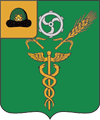 АДМИНИСТРАЦИЯМУНИЦИПАЛЬНОГО ОБРАЗОВАНИЯ – УХОЛОВСКИЙ МУНИЦИПАЛЬНЫЙ РАЙОН РЯЗАНСКОЙ ОБЛАСТИПОСТАНОВЛЕНИЕ  От 10 марта 2016 года				                                       № 62 О внесении изменений в постановление администрации муниципального образования – Ухоловский муниципальный район Рязанской области от 27 ноября 2015 года № 432 «Об утверждении муниципальной программы Ухоловского муниципального района «Социальная поддержка отдельных категорий граждан на 2016 – 2020 годы»       В целях уточнения объемов финансового обеспечения мероприятий муниципальной программы Ухоловского муниципального района «Социальная поддержка отдельных категорий граждан на 2016 – 2020 годы», руководствуясь п. 10 ч. 2 ст. 54.1 Устава Ухоловского муниципального районаПОСТАНОВЛЯЕТ:     1. Внести изменения в муниципальную программу Ухоловского муниципального района  «Социальная поддержка отдельных категорий граждан на 2016 – 2020 годы», утвержденную постановлением администрации муниципального образования – Ухоловский муниципальный район Рязанской области от 27 ноября 2015 года № 432 «Об утверждении муниципальной программы Ухоловского муниципального района «Социальная поддержка отдельных категорий граждан на 2016 – 2020 годы»  следующего содержания:       1) в паспорте программы строку «Объемы и источники финансирования» изложить в следующей редакции:          2) раздел 4 «Ресурсное обеспечение Программы» изложить в следующей редакции:         Общий объем финансирования на реализацию муниципальной программы за счет средств бюджета Ухоловского муниципального района составляет 16606,4 тыс. рублей, в том числе по годам:         2016 год –3245,9 тыс. рублей;         2017 год –3280,5  тыс. рублей;         2018 год –3300,0  тыс. рублей;         2019 год –3390,0  тыс. рублей;         2020 год –3390,0 тыс. рублей.В том числе:        По подпрограмме 1 "Развитие мер социальной поддержки граждан" всего 16306,0 тыс. рублей, в том числе по годам:        2016 год –3160,5 тыс. рублей;        2017 год –3230,5  тыс. рублей;        2018 год –3245,0  тыс. рублей;        2019 год –3335,0  тыс. рублей;        2020 год –3335,0  тыс. рублей.        По подпрограмме 2 "Поддержка социально ориентированных некоммерческих организаций инвалидов и ветеранов" всего 300,4 тыс. рублей, в том числе по годам:       2016 год – 85,4 тыс. рублей;       2017 год –50,0 тыс. рублей;       2018 год –55,0 тыс. рублей;       2019 год –55,0 тыс. рублей;      2020 год –55,0  тыс. рублейОбъемы финансирования мероприятий Программы в 2016 – 2020 годах носят прогнозный характер и подлежат ежегодному уточнению.3) В Приложении № 2 к муниципальной программе:а) в разделе 3 «Ресурсное обеспечение подпрограммы»:- в абзаце первом цифру «265» заменить цифрой «300,4»;- в абзаце втором цифру «50,0» заменить цифрой «85,4»б) таблицу раздела 5 «Система программных мероприятий» изложить в новой редакции согласно приложению к настоящему постановлению.       2. Настоящее постановление вступает в силу после опубликования в информационном бюллетене "Вестник Ухоловского муниципального района».       3. Контроль за выполнением настоящего постановления возложить на заместителя главы администрации Ухоловского муниципального района по экономике и социальным вопросам М.В. Чеврычкину.Глава администрации муниципального образования-Ухоловский муниципальный  районРязанской области						                   Н.А. КожинРазослать:  Администрация МО, ФКУ, общественные организации, Вестник, Регистр, прокурор, дело.Исп: Зотова Л.В.тел. 5-13-68Приложение к постановлению администрации муниципального образования – Ухоловский муниципальный район Рязанской области от 10.03.2016 г. № 62Объемы и источники финансированияОбщий объем финансирования на реализацию муниципальной программы за счет средств бюджета Ухоловского муниципального района составляет 16606,4 тыс. рублей, в том числе по годам:2016 год –3245,9 тыс. рублей;2017 год –3280,5  тыс. рублей;2018 год –3300,0  тыс. рублей;2019 год –3390,0  тыс. рублей;2020 год –3390,0 тыс. рублей.В том числе:По подпрограмме 1 " Развитие мер социальной поддержки граждан" всего 16306,0 тыс. рублей, в том числе по годам:2016 год –3160,5 тыс. рублей;2017 год –3230,5  тыс. рублей;2018 год –3245,0  тыс. рублей;2019 год –3335,0  тыс. рублей;2020 год –3335,0  тыс. рублей.По подпрограмме 2 "Поддержка социально ориентированных некоммерческих организаций инвалидов и ветеранов" всего 300,4 тыс. рублей, в том числе по годам:2016 год – 85,4 тыс. рублей;2017 год –50,0 тыс. рублей;2018 год –55,0 тыс. рублей;2019 год –55,0 тыс. рублей;2020 год –55,0  тыс. рублей.№ п/пПрограммные мероприятия, обеспечивающие выполнение задачиГлавные распорядителиИсполнителиИсточник финансированияОбъемы финансирования, тыс. руб.Объемы финансирования, тыс. руб.Объемы финансирования, тыс. руб.Объемы финансирования, тыс. руб.Объемы финансирования, тыс. руб.Объемы финансирования, тыс. руб.Ожидаемый результат№ п/пПрограммные мероприятия, обеспечивающие выполнение задачиГлавные распорядителиИсполнителиИсточник финансированиявсегов том числе по годамв том числе по годамв том числе по годамв том числе по годамв том числе по годамОжидаемый результат№ п/пПрограммные мероприятия, обеспечивающие выполнение задачиГлавные распорядителиИсполнителиИсточник финансированиявсего20162017201820192020Ожидаемый результат1234567891011121.Основное мероприятиеЗадача 1. Поддержка  социально ориентированных некоммерческих организаций инвалидов по зрению и ветеранов, в том числе:Администрация МОАдминистрация МОБюджет Ухоловского муниципального района300,485,450,055,055,055,0Сохранение числа социально ориентированных некоммерческих организаций инвалидов и ветеранов, получивших субсидию, на уровне не менее двух ежегодно.1.1Иные мероприятия социально – ориентированным организациям инвалидов по зрению, в том числе:Администрация МОАдминистрация МОБюджет Ухоловского муниципального района100,020,020,020,020,020,01.2Иные мероприятия социально – ориентированным организациям ветеранов, в том числе:Администрация МОАдминистрация МОБюджет Ухоловского муниципального района200,465,430,035,035,035,0мероприятия социально – ориентированным организациям ветерановАдминистрация МОАдминистрация МОБюджет Ухоловского муниципального района165,030,030,35,035,035,0оформление ветеранам подписки на районную газету «Колос» Администрация МОАдминистрация МОБюджет Ухоловского муниципального района35,435,4----ИТОГО по подпрограмме:ИТОГО по подпрограмме:ИТОГО по подпрограмме:ИТОГО по подпрограмме:300,485,450,055,055,055,0